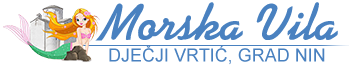 OBRAZLOŽENJE PRIJEDLOGA  I. IZMJENE I DOPUNE  FINANCIJSKOG PLANA ZA 2023. GODINUIzvori financiranja rada Dječjeg vrtića Morska vila su:Opći prihodi (izvor 01);Vlastiti prihodi (izvor 03);Prihodi po posebnim propisima (izvor 04);Pomoći (izvor 05)(IZVOR 1) OPĆI PRIHODIPrijedlogom I. izmjene i dopune financijskog plana za 2023. godinu ukupni prihodi planiraju se u iznosu  448.458,00€ što je povećanje za ukupno 2.509,36€ u odnosu na financijski plan za 2023. godinu. Ukupni prihodi iz nadležnog proračuna koje financira Osnivač/Grad Nin iznose 368.315,00€. Prihodi  iz nadležnog proračuna za financiranje rashoda poslovanja  iznose 364.045,00 €, povećani su za 10.524,21€ u odnosu na financijski plan za 2023. godinu. Odlukom Gradonačelnika Grada Nina od 20.12.2022.,  osnovica za obračun plaća uvećana je za 17%  i iznosi 884,39€ , te je se primjenjuje za obračun  plaća za mjesec siječanj 2023.  pa nadalje. Vlada republike Hrvatske donijela je Odluku, za zaposlene u javnim i državnim službama osnovica plaće se od 01.04.2023. godine povećava  za 2%, te zakonska osnovica iznosi 902,08€. Sukladno članku 51. Zakona o predškolskom odgoju i obrazovanju Republike Hrvatske, a kojim se utvrđuje obračun plaća, naknada i drugih prihoda zaposlenika dječjih vrtića, koji su u vlasništvu jedinica lokalne uprave i samouprave ili Republike Hrvatske, primjenjuju se propisi kojima se uređuju plaće, naknade i drugi prihodi javnih službenika i namještenika zaposlenih u osnovnom školstvu, ako su ti propisi povoljniji za zaposlenike. Povećanje osnovice od 2%  (osnovica 902,08€) iznosilo bi ukupno 4.890,00€ .Od prihoda iz nadležnog proračuna osim bruto plaća zaposlenika financiraju se doprinosi za zdravstveno osiguranje, regres, božićnica i jubilarna nagrada, dar za djecu zaposlenika, naknade za prijevoz i naknada poslodavca zbog nezapošljavanja osoba s invaliditetom.Ostali prihodi u iznosu 4.270,00€ odnose se na sredstva Grada Nina planirana za dodatno zdravstveno osiguranje za sve djelatnike u iznosu 3.178,00€, za nabavu didaktike u iznosu 530,00€ i ostale komunalne usluge u iznosu 562,00€ (za izvršene usluge preuzimanja, prijevoza i zbrinjavanja otpada masti i ulja i čišćenje mastolova).U 2023. godini planira se zapošljavanje medicinske sestre na nepuno radno vrijeme (16 sati tjedno) (IZVOR 03) VLASTITI PRIHODIVlastiti prihodi - Prihodi od pruženih usluga planiraju se u iznosu od 115,00€ , odnose se na uslugu povremenog korištenja prostora Vrtića za pohađanje programa ranog učenja engleskog jezika.(IZVOR 04) PRIHODI PO POSEBNIM PROPISIMAUkupni prihodi po posebnim propisima planiraju se u iznosu od 78.428,00€Planirani prihodi po posebnim propisima- uplate roditelja iznose 77.548,00€ što je povećanje za 1.024,19€ u odnosu na financijski plan za 2023. godinu. Prihodi su planirani na temelju broja upisane djece (92 djece ) i cijene za pohađanja vrtića u iznosu 79,64€ po djetetu. Ostali nespomenuti prihodi planiraju se u iznosu od 880,00€ (uplate roditelja za fotografiranje djece, osiguranje djece, kazalište lutaka ).Višak prihoda poslovanja iznose 2.287,00€(IZVOR 05) POMOĆIPomoći se planiraju u iznosu od 1.600,00€. Odnose se na tekuće pomoći iz državnog proračuna za program predškole i djecu s teškoćama u iznosu 930,00 €, i tekuće donacije od trgovačkih društava u iznosu od 670,00€.RASHODIUkupni rashodi planiraju se u iznosu 450.745,00€  što je povećanje rashoda za 1.478,30€ u odnosu na financijski plan za 2023.godinu. Kao najznačajnije stavke rashoda izdvajaju se sljedeći rashodi:	Rashodi koji se financiraju iz Općih prihoda (sredstva iz nadležnog proračuna):Rashodi za zaposlene u iznosu od 353.245,00€Rashodi  za zaposlene su povećani za 11.006,00€ u donosu na financijski plan za 2023. godinu, zbog usklađenje osnovice s Zakonom.Ostali rashodi za zaposlene u iznosu od 16.755,00€       Ostali rashodi za zaposlene su povećani za 4.013,62€, u odnosu na financijski plan za 2023. godinu, a odnose se na sljedeće rashode: U 2022. godini planiran je i isplaćen regres u iznosu 199,08€ po radniku, dok se u 2023. godini planira regres u iznosu od 266,00€ po zaposleniku, ukupno 5.590,00€U 2022. godini planirana je i isplaćena božićnica u iznosu od 232,26€ po zaposleniku a u 2023. godini planirana je božićnica u iznosu 266,00€ po zaposleniku, ukupno 5.590,00€Financijskim planom za 2023. godinu planirana je isplata jubilarne nagrade za 25 godina rada u predškolskom sustavu  u iznosu 3.185,00€ bruto. U 2023. godini planira se isplata dara za djecu zaposlenika u iznosu 133,00€ što je povećanje od 34 posto u odnosu na prethodnu godinu. Doprinosi za zdravstveno osiguranje u iznosu od 45.000,00€Naknada poslodavca zbog nezapošljavanja osoba s invaliditetom u iznosu od 1.490,00€.Naknade za prijevoz  na posao i s posla planira se u iznosu od 10.800,00€, što je povećanje u odnosu na financijski plan za 2023. godinu za 3.500,00€ . Zbog povećanja putnog troška došlo je zbog porasta cijena dnevne karte za zaposlenike.Troškovi za nabavu didaktike u iznosu 530,00€, troškovi za zdravstvene usluge (dodatno zdravstveno osiguranje za sve djelatnike preko Croatia osiguranja d.d.) u iznosu 3.178,00€, troškovi ostalih komunalnih usluga 562,00€. Kao što smo naznačili u prihodima,  trošak se odnosi na izvršene usluge preuzimanja, prijevoza i zbrinjavanja otpada masti i ulja i čišćenja mastolova.Ukupni rashodi koji se financiraju iz Općih prihoda iznose 368.315,00€.	Rashodi koji se financiraju iz Vlastitih prihodaTroškovi uredskog materijala i ostalih materijalnih troškova (didaktika) u iznosu od 115,00€.	Rashodi koji se financiraju iz Prihoda po posebnim propisima: materijalni rashodi koji su prijedlogom I. izmjene i dopune smanjeni u odnosu na financijski plan za 2023 za 12.509,51. i iznose 80.715,00€. Naknade troškova zaposlenima  iznose 1.895,00€,                                                                                                                          Troškovi su smanjeni za  1.555,81€ (službena putovanja, stručno usavršavanje zaposlenika, ostale naknade troškova zaposlenima)-(skupina konta 321)Rashodi za materijal i energiju iznose 55.700,00€                                                                                                                Troškovi su smanjeni u odnosu na plan za 2023.godinu  za 7.648,58€ (troškovi za  namirnice planirani su u iznosu od 23.000,00€ , kao i planom za 2023. , troškovi za energiju planirani su u iznosu od 12.900,00€ što je smanjenje u iznosu 4.486,00€ u odnosu na plan za 2023.  (skupina konta 322).Rashodi za usluge planirani su u iznosu od 20.080,00€ što je u odnosu na financijski plan za 2023. manje za 2.283,80€.  Najznačajnije povećanje u ovoj skupini rashoda evidentirano je u troškovima za komunalne usluge koje su planirane u iznosu od 2.800,00€ što je povećanje za 345,00€ (skupina konta 323).Ostali nespomenuti rashodi poslovanja planirani su u iznosu od 1.900,00€ što je umanjenje za 422,65€ a obuhvaćaju troškove premija osiguranja, reprezentacije i ostalih rashoda poslovanja. (skupina konta 329).Financijski rashodi planiraju se u iznosu od 740,00€ (bankarske usluge i usluge platnog prometa, zatezne kamate). (skupina konta 343).Rashodi za nabavu dugotrajne imovine planirani su u iznosu od 400,00€ a odnose se na nabavku uredske opreme i namještaja. (skupina konta 422).POMOĆIPrijedlogom I. izmjene i dopune financijskog plana za 2023. godinu planiraju se pomoći u ukupnom iznosu od 1.600,00€. Iz tekućih pomoći državnog proračuna  za program predškole i djecu s poteškoćama u razvoju planiraju se sredstva u iznos od 930,00€ što je povećanje od 266,39€ . Sredstva se planiraju utrošiti namjenski za nabavu didaktike, stručne literature i sl. i Tekuće donacije od trgovačkih društava u iznosu od 670,00€, planiraju se utrošiti za  nabavku sitnog inventara. Budući da je prijedlog prvog rebalansa formiran na temelju trećeg rebalansa iz 2022. godine, u suradnji sa Osnivačem došlo je do korekcija pojedinih stavki plana proračuna proračunskog korisnika te je u skladu sa usklađenjem Grad Nin prihvatio nove izmjene financijskog plana za 2023. godinu te su one na Gradskom vijeću kao takve i usvojene.KLASA: 400-02/23-01/02URBROJ: 2198-10-08-01-23-14Nin, 06. srpnja 2023. godine                                                                                                                    Ravnateljica:                                                                                                                      Irena Ćuk